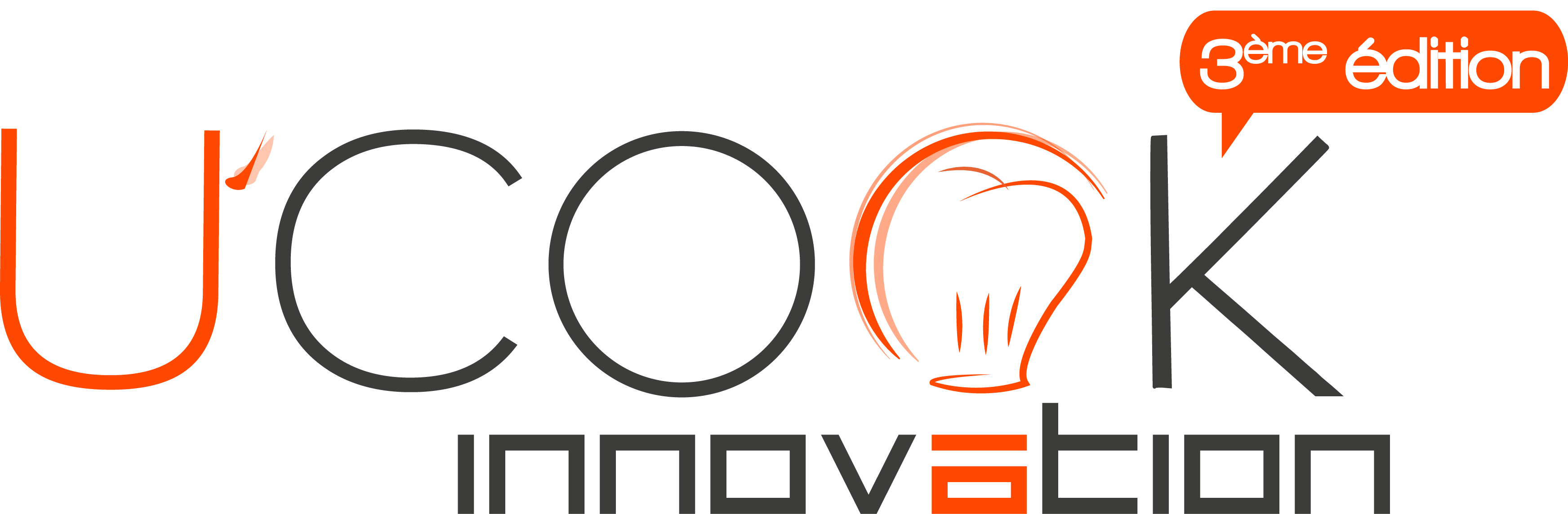 Fiche descriptive du produit Nom du projet présenté : Nom du chef de projet : Contexte de réalisation :  TP     Projet Tuteuré    Autre : ___________Cadre de l’innovation :	  Formulation    Technologie    Profil Nutritionnel     	  Mode de remise en œuvre    Eco Conception Date - Signatures des participants & du responsable de la formation  Description générale explicativeDescription générale du produit, catégorie précise (par exemple : entrées salées, desserts, plats cuisinés, snack, boissons alcoolisées, sodas…), composition, conservation…Description de l’innovation proposée Caractère innovant & cadre de l’innovation, mode d’utilisation, positionnement marketing…